Шановні акціонери АКБ «ІНДУСТРІАЛБАНК»!Повідомляємо Вам, що згідно вимог чинного законодавства України, Центральний депозитарій України 15.03.2019р. на власному веб-сайті розмістив повідомлення емітента АКБ «ІНДУСТРІАЛБАНК» (код за ЄДРПОУ 13857564) про проведення річних загальних зборів учасників.Ви маєте можливість ознайомитись з текстом повідомлення за посиланням:https://csd.ua/images/stories/pdf/depsystem/2019/%D0%9F%D0%BE%D0%B2%D1%96%D0%B4%D0%BE%D0%BC%D0%BB%D0%B5%D0%BD%D0%BD%D1%8F%20%D0%BF%D1%80%D0%BE%20%D0%B7%D0%B0%D0%B3%D0%B0%D0%BB%D1%8C%D0%BD%D1%96%20%D0%B7%D0%B1%D0%BE%D1%80%D0%B8%20%D1%83%D1%87%D0%B0%D1%81%D0%BD%D0%B8%D0%BA%D1%96%D0%B2%20%D0%91%D0%B0%D0%BD%D0%BA%D1%83%2024.04.19.pdfНадаємо вам копію повідомлення, розміщеного на сайті Центрального депозитарія: 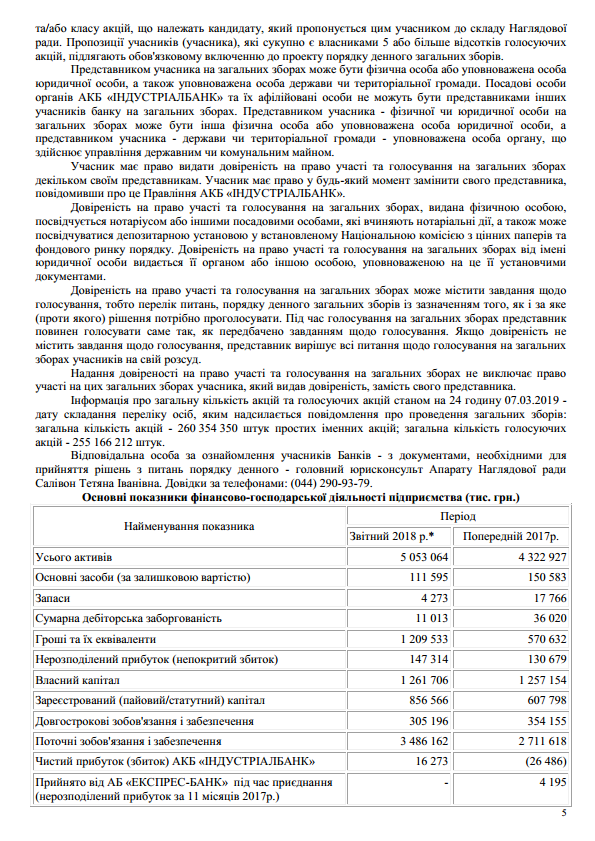 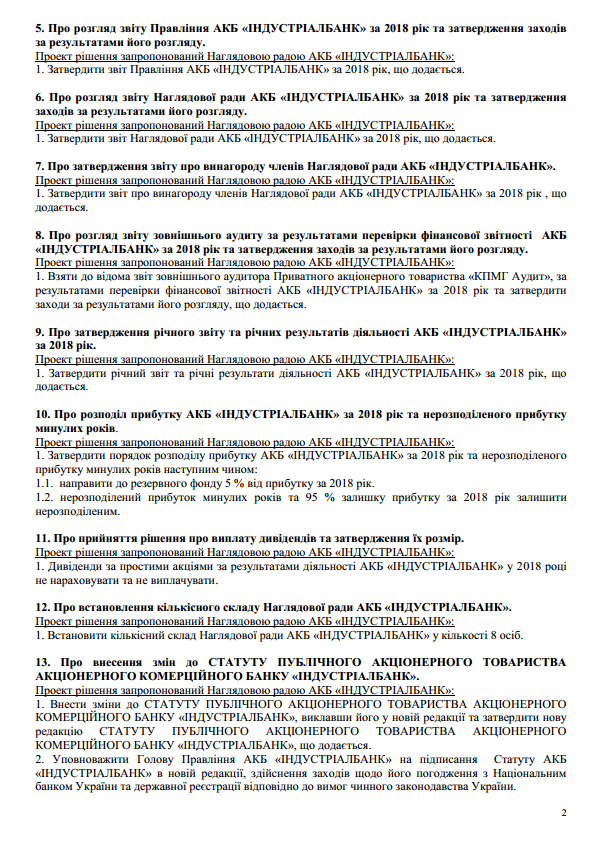 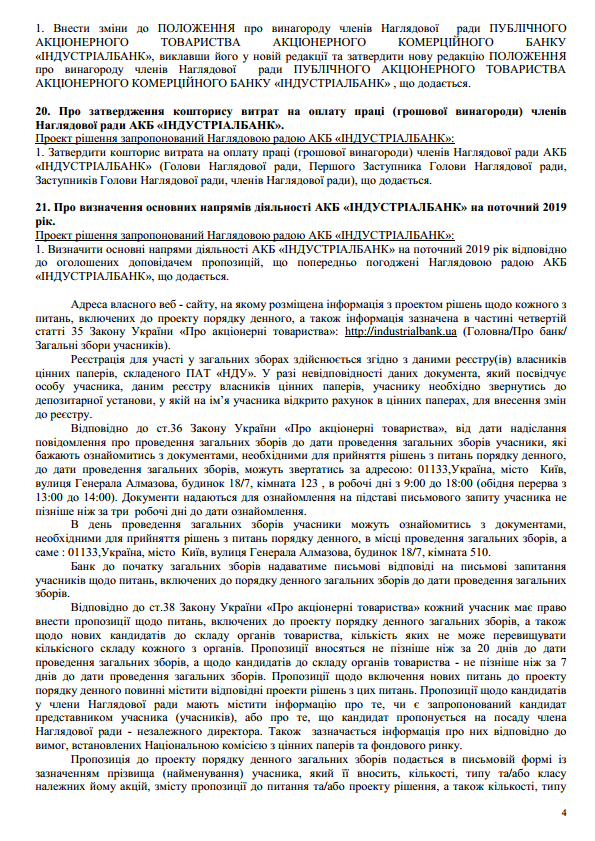 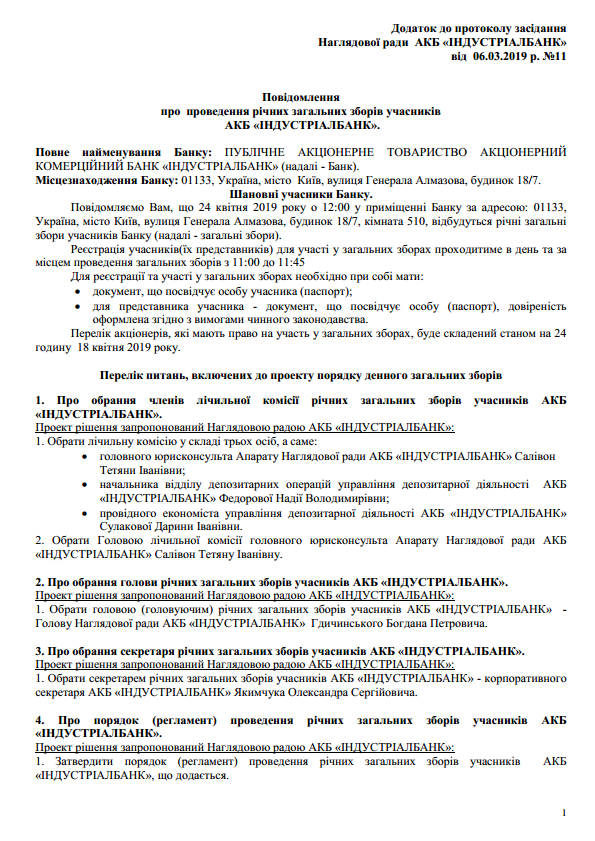 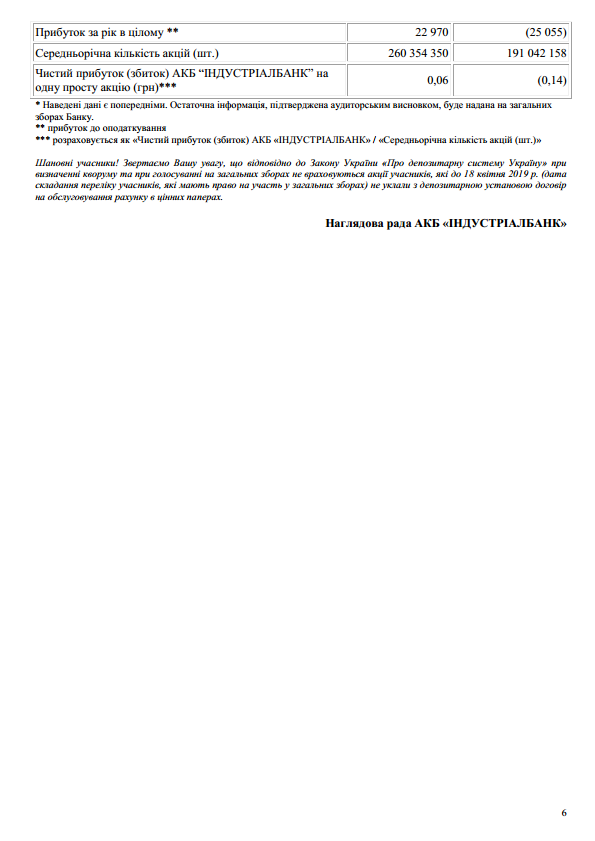 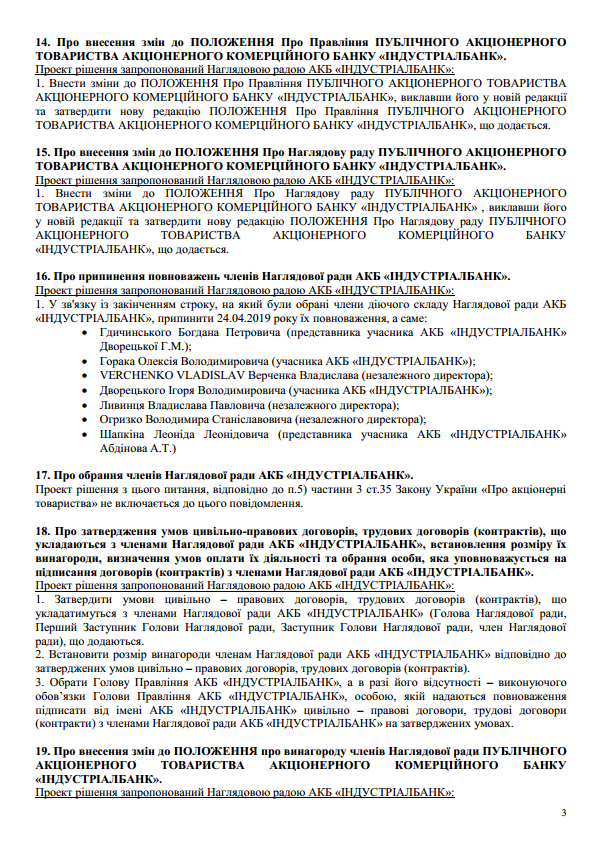 